Дискуссионная площадка"Система работы по самоопределению и профессиональной ориентации обучающихся".В целях развития региональных механизмов управлением качества образования, внедрение в управленческую деятельность образовательных организаций моделей эффективного принятия решений по вопросам совершенствования работы по самоопределению и профессиональной ориентации обучающихся, повышения уровня профессиональных компетенций руководителей образовательных организаций и лиц, включённых в республиканский резерв руководителей образовательных организаций 28 апреля была организована дисскусионная площадка "Система работы по самоопределению и профессиональной ориентации обучающихся".На данной дисскусионной площадке Майкопский район представляли зам.директора УВР ОЦ № 1 Бородкина Надежда Григорьевна и зам.директора по УВР ОЦ № 4 Керселян Джульетта Ашотовна, которые поделились полученными знаниями на совещании в рамках подготовки к ГИА 18 июня 2022г.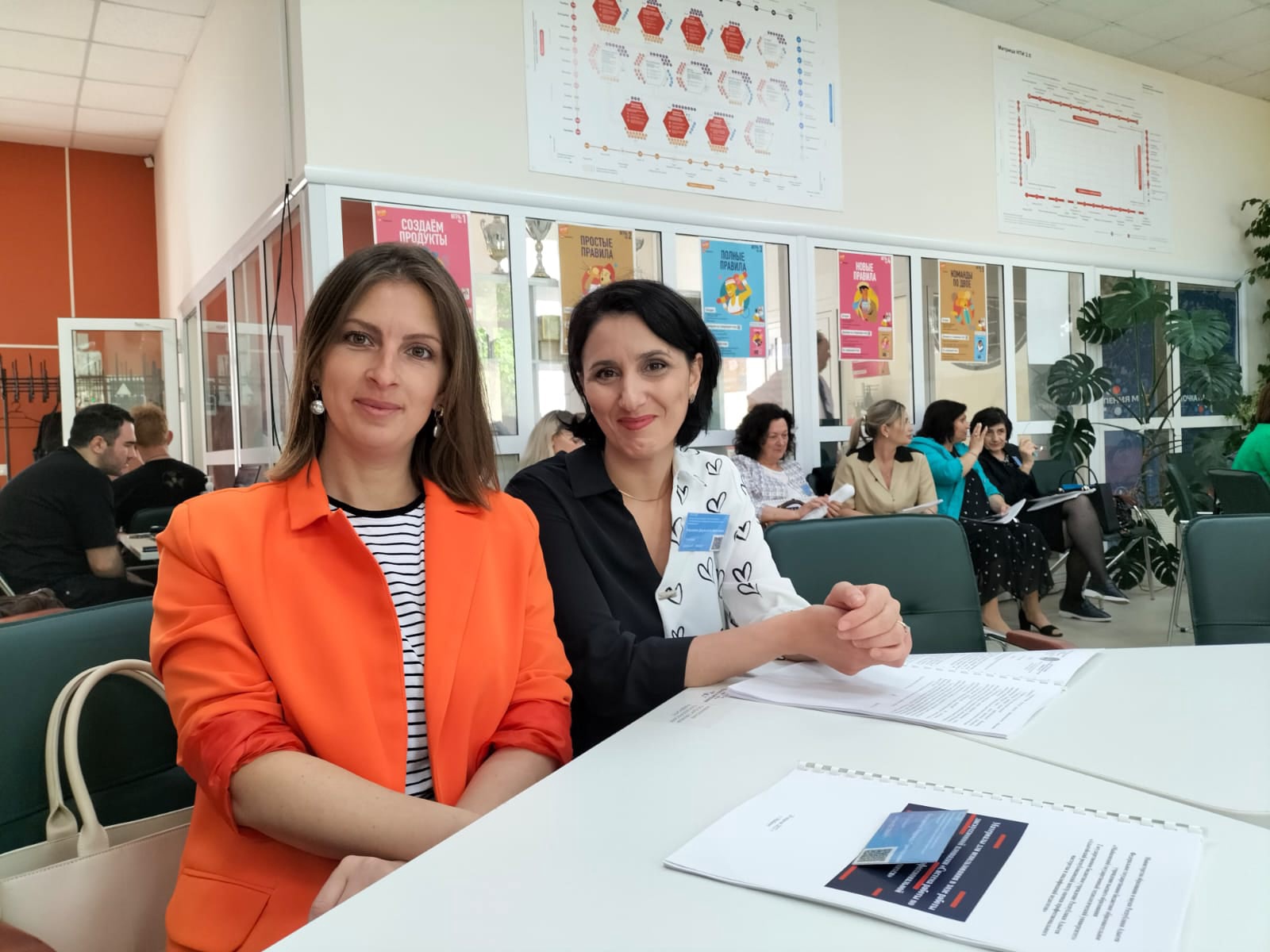 